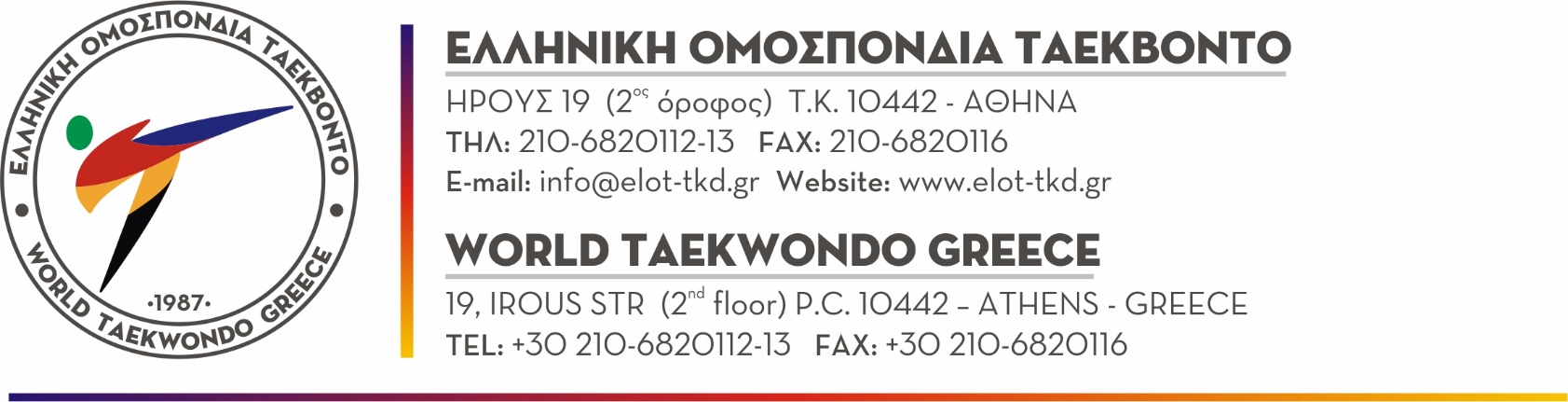 Αθήνα, 05.09.2023ΠροςΌλα τα ΣωματείαΜέλη  της ΕΛ.Ο.Τ.ΠΡΟΚΗΡΥΞΗ	Η Ελληνική Ομοσπονδία Ταεκβοντό προκηρύσσει το :ΤΟΠΟΣ ΔΙΕΞΑΓΩΓΗΣ  	ΑΘΗΝΑ – Στάδιο Ολυμπιακό Αθλητικό Κέντρο Αθηνών Αίθουσα ‘’Κασιμάτης’’ (Λεωφόρος Ολυμπιονίκου Σπύρου Λούη 1 Πύλη Α - Ο.Α.Κ.Α.).ΗΜΕΡΟΜΗΝΙΑ ΑΓΩΝΩΝ	29, 30 Σεπτεμβρίου και 01 Οκτωβρίου 2023 (ημέρες Παρασκευή, Σάββατο και Κυριακή). Ώρα έναρξης καθημερινά 09:00 π.μ. ΔΙΚΑΙΩΜΑ ΣΥΜΜΕΤΟΧΗΣ	Όλοι οι αθλητές – αθλήτριες εγγεγραμμένοι σε συλλόγους – μέλη της ΕΛ.Ο.Τ., σύμφωνα με τον παρακάτω πίνακα: Πίνακας ΚατηγοριώνΘΕΣΕΙΣ & ΜΕΤΑΛΛΙΑ 	Σύμφωνα με την βαθμολογία που θα συγκεντρώσουν στον προκριματικό, ημιτελικό και τελικό γύρω όπως παρακάτω:1η Θέση ο νικητής του τελικού, χρυσό μετάλλιο και δίπλωμα.2η Θέση ο ηττημένος του τελικού, αργυρό μετάλλιο και δίπλωμα.3η Θέση ο ηττημένος του τελικού, χάλκινο μετάλλιο και δίπλωμα.4η Θέση ο ηττημένος του τελικού, χάλκινο μετάλλιο και δίπλωμα.5η - 8η Θέση οι ηττημένοι του τελικού γύρου.9η - 19η Θέση οι ηττημένοι του ημιτελικού γύρου.19η Θέση και πάνω οι ηττημένοι του προκριματικού γύρου.ΕΠΙΣΗΜΑΝΣΕΙΣ 	1. Το δικαίωμα συμμετοχής εξασφαλίζεται με την προϋπόθεση ότι :  α)οι συμμετέχοντες σύλλογοι έχουν προβεί στην εξόφληση της ετήσιας συνδρομής τους στην ΕΛ.Ο.Τ. έως και το έτος 2023 και β) ότι έχουν προβεί στην απόκτηση της Ειδικής Αθλητικής Αναγνώρισης από την Γ.Γ.Α. και είναι εγγεγραμμένοι στο Μητρώο της Γ.Γ.Α.	2. Όλοι οι αθλητές – αθλήτριες θα πρέπει να είναι κάτοχοι της ψηφιακής κάρτας ΕΛ.Ο.Τ. σε ισχύ για την αγωνιστική περίοδο 2023-2024 και με ενημερωμένα τα τελευταία στοιχεία των βαθμών ΚΟΥΠ ή ΝΤΑΝ που κατέχουν.  4. ΚΑΡΤΑ ΥΓΕΙΑΣ ΑΘΛΗΤΗ (ΑΠΑΡΑΙΤΗΤΗ Η ΠΑΡΟΥΣΙΑ ΤΗΣ ΠΡΩΤΟΤΥΠΗΣ ΣΤΟΥΣ ΑΓΩΝΕΣ) θεωρημένη από ιατρούς μονάδων παροχής υπηρεσιών Πρωτοβάθμιας Φροντίδας Υγείας, Νομαρχιακών, Περιφερειακών ή Πανεπιστημιακών Νοσοκομείων, υγειονομικών στρατιωτικών μονάδων ή από ιατρούς του ιδιωτικού τομέα κατέχοντες την καρδιολογική ειδικότητα. Σε περίπτωση που η θεώρηση της ΚΑΡΤΑΣ ΥΓΕΙΑΣ ΑΘΛΗΤΗ είναι από ιατρούς λοιπών ειδικοτήτων, αυτοί θα πρέπει να έχουν λάβει τη σχετική πιστοποίηση από το Εθνικό Κέντρο Αθλητικών Ερευνών (ΕΚΑΕ) και πέραν της σφραγίδας και υπογραφής υποχρεωτικά θα πρέπει να αναγράφουν τον Ατομικό Αριθμό Πιστοποίησής τους.ΕΠΙΣΗΜΑΝΣΕΙΣ COVID-19	ΔΗΛΩΣΕΙΣ  ΣΥΜΜΕΤΟΧΗΣ	Θα γίνονται μόνο ηλεκτρονικά, από τον κάθε σύλλογο, ο οποίος θα είναι και υπεύθυνος για την ορθότητα της δήλωσης συμμετοχής του, στην οποία θα πρέπει υποχρεωτικά να αναγράφονται : όνομα προπονητή, αρχηγού αποστολής, ονόματα αθλητών – αθλητριών καθώς επίσης κατηγορία του κάθε αθλητή - αθλήτριας. Δηλώσεις συμμετοχής ή τυχόν αλλαγές, μετά την λήξη της προθεσμίας δεν θα γίνονται δεκτές. Επίσης δεν θα γίνονται δεκτές δηλώσεις συμμετοχής με φαξ ή με email.Η καταχώρηση εγγραφής της δήλωσης συμμετοχής σας, θα γίνει στην ιστοσελίδα : www.elot-tkd.gr δια μέσω της ΝΕΑΣ ηλεκτρονικής πλατφόρμας της ΕΛ.Ο.Τ. Στην ιστοσελίδα της ΕΛ.Ο.Τ. και συγκεκριμένα στη ψηφιακή πλατφόρμα υπάρχουν οδηγίες με αναλυτικά βήματα που θα πρέπει να ακολουθήσετε προκειμένου να καταχωρήσετε την δήλωση συμμετοχής σας.ΛΗΞΗ ΕΓΓΡΑΦΩΝ 	1. Αθλητών, αθλητριών και παραγόντων (Προπονητή και Αρχηγού Ομάδας) έως τη Παρασκευή 22 Σεπτεμβρίου 2023.2. Δηλώσεις συμμετοχής ή τυχόν αλλαγές, μετά την λήξη της προθεσμίας Παρασκευή 22 Σεπτεμβρίου 2023 δεν θα γίνονται δεκτές.3. Δηλώσεις συμμετοχής με φαξ ή e-mail δεν θα γίνονται δεκτές. ΠΑΡΑΒΟΛΟ ΣΥΜΜΕΤΟΧΗΣ	1. Για την συμμετοχή κάθε αθλητή – αθλήτριας, ο σύλλογος θα καταβάλλει το ποσό των 80 € (ογδόντα ευρώ) μέχρι και τη Παρασκευή 22 Σεπτεμβρίου 2023 στον αριθμό τραπεζικού λογαριασμού της ΕΛ.Ο.Τ. : ΙΒΑΝ GR 6301715770006577105152814, Τράπεζα Πειραιώς. 	2. Οι πληρωμές είναι ΥΠΟΧΡΕΩΤΙΚΟ να γίνουν και να σταλούν στο email : info@elot-tkd.gr μέχρι τη Παρασκευή 22 Σεπτεμβρίου 2023.ΠΡΟΓΡΑΜΜΑ ΑΓΩΝΩΝ	Το πρόγραμμα των αγώνων και για τις τρεις (3) ημέρες, θα ανακοινωθεί στην ιστοσελίδα της ΕΛ.Ο.Τ., τη Δευτέρα 25 Σεπτεμβρίου 2023. ΤΡΟΠΟΣ ΔΙΕΞΑΓΩΓΗΣ ΑΓΩΝΩΝ Η μέθοδος συναγωνισμού που θα πραγματοποιηθούν οι αγώνες θα είναι το Σύστημα Αποκλεισμού με γύρους. Το σύστημα αποκλεισμού με γύρους, Θα περιλαμβάνει τον προκριματικό, ημιτελικό και τελικό γύρο. Για κάθε προκριματικό, ημιτελικό και τελικό γύρο όλου του πρωταθλήματος ο Τεχνικός Υπεύθυνος θα επιλέγει τα δύο (2) πούμσε μέσα από τα υποχρεωτικά Πούμσε κάθε κατηγορίας που θα πρέπει να εκτελέσουν οι αγωνιζόμενοι, εκτελώντας και τα δύο διαδοχικά, με χρόνο αναμονής μεταξύ 1ου και 2ου Πούμσε το λιγότερο 30 δευτερόλεπτα. Νικητές σε κάθε γύρο θα αναδεικνύονται οι αθλητές - αθλήτριες με την μεγαλύτερη βαθμολογία.Σε περίπτωση ισοπαλίας, νικητής θα είναι ο αγωνιζόμενος που έχει συγκεντρώσει περισσότερους πόντους στην παρουσίαση (για αναγνωρισμένο Πούμσε) ή στις τεχνικές ικανότητες (για Πούμσε ελεύθερου στυλ). Εάν παραμένει ισόπαλο το αποτέλεσμα, τότε θα προστίθενται η υψηλότερη και χαμηλότερη βαθμολογία και νικητής θα είναι αυτός με τη μεγαλύτερη βαθμολογία. Εάν και σε αυτό το σημείο ισοβαθμούν, τότε θα διεξαχθεί επαναληπτικός αγώνας για τον καθορισμό του νικητή. Ο Τεχνικός Υπεύθυνος θα αποφασίζει το Πούμσε που θα αξιολογηθεί.Κατά την προσέλευση στον αγωνιστικό χώρο προκειμένου να αγωνιστούν, θα πρέπει υποχρεωτικά όλοι οι αθλητές – αθλήτριες να προσκομίζουν την ΚΑΡΤΑ ΥΓΕΙΑΣ ΑΘΛΗΤΗ θεωρημένη από ιατρούς μονάδων παροχής υπηρεσιών Πρωτοβάθμιας Φροντίδας Υγείας, Νομαρχιακών, Περιφερειακών ή Πανεπιστημιακών Νοσοκομείων, υγειονομικών στρατιωτικών μονάδων ή από ιατρούς του ιδιωτικού τομέα κατέχοντες την καρδιολογική ειδικότητα. Σε περίπτωση που η θεώρηση της ΚΑΡΤΑΣ ΥΓΕΙΑΣ ΑΘΛΗΤΗ είναι από ιατρούς λοιπών ειδικοτήτων, αυτοί θα πρέπει να έχουν λάβει τη σχετική πιστοποίηση από το Εθνικό Κέντρο Αθλητικών Ερευνών (ΕΚΑΕ) και πέραν της σφραγίδας και υπογραφής υποχρεωτικά θα πρέπει να αναγράφουν τον Ατομικό Αριθμό Πιστοποίησής τους.Οι αθλητές – αθλήτριες θα αγωνιστούν αποκλειστικά με ευθύνη των συλλόγων τους και υπεύθυνες δηλώσεις δεν θα γίνονται δεκτές.Δεν επιτρέπεται σε εν ενεργεία αθλητές – αθλήτριες να κάθονται ως κόουτς στους αγώνες καθώς και να εξουσιοδοτούνται ως αντιπρόσωποι συλλόγων στην διαδικασία των ζυγίσεων.ΚΛΗΡΩΣΗ	Τη Τετάρτη 27 Σεπτεμβρίου 2023 και ώρα 10:00 π.μ. θα διεξαχθεί η κλήρωση στα γραφεία της ΕΛ.Ο.Τ., Ηρούς 19 (2ος όροφος) – Αθήνα, για όλες τις κατηγορίες που θα αγωνίζονται και τις τρεις (3) ημέρες.  ΕΝΗΜΕΡΩΣΗ ΠΡΟΠΟΝΗΤΩΝ  	Τη Παρασκευή 29 Σεπτεμβρίου 2023 και ώρα 08:45 π.μ. θα πραγματοποιηθεί συγκέντρωση – ενημέρωση προπονητών, στον αγωνιστικό χώρο.ΕΝΣΤΑΣΕΙΣ	Η ένσταση θα κατατίθεται εγγράφως εντός 10 λεπτών από την λήξη του αγώνα, αποκλειστικά και μόνο από τον Αρχηγό της Ομάδας του οποίου το όνομα θα πρέπει να υπάρχει στην δήλωση συμμετοχής που έχει γίνει από το σύλλογο. H ένσταση θα πρέπει να συνοδεύεται με παράβολο αξίας 50 € (πενήντα ευρώ), στην γραμματεία των αγώνων.ΣΗΜΕΙΩΣΕΙΣ 	ΕΚ ΤΗΣ ΕΛ.Ο.Τ.ΑτομικόΗλικίεςΚατηγορίαΚατηγορίαΑτομικόΗλικίεςΘήλειςΆρρενες12 – 14 Χρονών Παίδες - Κορασίδες4 έως 10 Πούμσε4 έως 10 Πούμσε15 – 17 Χρονών  Έφηβοι - Νεάνιδες4 έως 11 Πούμσε4 έως 11 Πούμσε18 – 30 Χρονών Ανδρών - Γυναικών6 έως 13 Πούμσε6 έως 13 Πούμσε31 – 40 Χρονών Ανδρών - Γυναικών6 έως 13 Πούμσε6 έως 13 Πούμσε41 – 50 Χρονών Ανδρών - Γυναικών8 έως 15 Πούμσε8 έως 15 Πούμσε51 – 60 Χρονών Ανδρών - Γυναικών9 έως 16 Πούμσε9 έως 16 Πούμσε61 – 65 Χρονών Ανδρών - Γυναικών9 έως 16 Πούμσε9 έως 16 Πούμσε66 Χρονών και άνω Ανδρών - Γυναικών9 έως 16 Πούμσε9 έως 16 ΠούμσεΖευγάρι - ΗλικίεςΚατηγορία12 – 14 Χρονών4 έως 10  Πούμσε15 – 17 Χρονών4 έως 11  Πούμσε18 – 30 Χρονών6 έως 13  Πούμσε31 χρονών και άνω8 έως 15  ΠούμσεΟμαδικόΚατηγορία12 – 14 Χρονών Παίδες - Κορασίδες4 έως 10  Πούμσε15 – 17 Χρονών Έφηβοι - Νεάνιδες4 έως 11  Πούμσε18 – 30 Χρονών Ανδρών - Γυναικών6 έως 13  Πούμσε31 χρονών και άνω Ανδρών - Γυναικών8 έως 15  ΠούμσεΠΟΥΜΣΕΠΟΥΜΣΕΠΟΥΜΣΕΠΟΥΜΣΕ1 = Ιλ τζανγκ5 = Ο τζανγκ  9 = Κόριο13 = Σίπτζιν2 = Ι τζανγκ6 = Γιούκ τζανγκ10 = Κούμγκανγκ14 = Τζιτέε3 = Σαμ τζανγκ7 = Τσιλ τζανγκ11 = Τέμπεκ15 = Τσονκουόν4 = Σα τζανγκ8 = Παλ τζανγκ12 = Πιονγκουόν16 = ΧάνσουΟι αγώνες θα διεξαχθούν σύμφωνα με τις τελευταίες διευκρινιστικές οδηγίες για την άθληση στο σύνολο της επικράτειας υπό το καθεστώς ειδικών περιοριστικών μέτρων για την αντιμετώπιση της πανδημίας Covid-19, οι οποίες επικαιροποιούνται κάθε εβδομάδα και ως στιγμής ισχύουν οι ακόλουθες: https://gga.gov.gr/images/odigies_athlitismos_lockdown_27_03_2023.pdfΣτη γραμματεία των αγώνων θα προσεγγίζει αποκλειστικά μόνο ένας εκπρόσωπος από κάθε σωματείο. Στο εσωτερικό της αθλητικής εγκατάστασης και συγκεκριμένα στον αγωνιστικό χώρο, θα είναι παρόντες μόνο οι απολύτως απαραίτητοι αθλητές, προπονητές, διαιτητές, γραμματεία, ιατροί αγώνες, συνεργείο καθαρισμού και προσωπικό εγκατάστασης, για την εύρυθμη λειτουργία της διοργάνωσης.Οι αθλητές - αθλήτριες θα εισέρχονται στον αγωνιστικό χώρο ενδεδυμένοι με τη φόρμα του Ταεκβοντό (dobok) και όλο τον προσωπικό ατομικό τους εξοπλισμό. 